THUNDER CUP REGISTRATION FORMTerm 2 details:Thursday afternoons, 4:30pm at Priceline Stadium from 7th May – 25th June$215 per team – supply own umpire$435 per team – NSA to supply umpireRegistrations close Friday 3rd April*$20 fine for any team withdrawing after the cut-off date*Term 3 details:Thursday afternoons, 4:30pm at Priceline Stadium from 30th July – 17th September$215 per team – supply own umpire$435 per team – NSA to supply umpireRegistrations close Friday 26th June*$20 fine for any team withdrawing after the cut-off date*School details:School Name 	School Address Contact Person 	Contact Email Contact Number 	Nomination:Team Name Requested Grade   3/4           5                  6               7NSA Umpire Required?       Yes, at a cost     No, we will supply    Team Name Requested Grade   3/4           5                  6               7NSA Umpire Required?       Yes, at a cost     No, we will supply    Team Name Requested Grade   3/4           5                  6               7NSA Umpire Required?       Yes, at a cost     No, we will supply    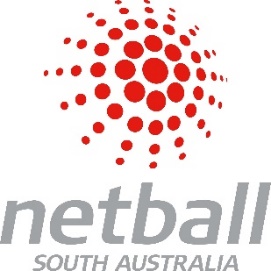 Team Name Requested Grade   3/4           5                  6               7NSA Umpire Required?       Yes, at a cost     No, we will supply    Team Name Requested Grade   3/4           5                  6               7NSA Umpire Required?       Yes, at a cost     No, we will supply    Team Name Requested Grade   3/4           5                  6               7NSA Umpire Required?       Yes, at a cost     No, we will supply    Send completed form by Friday 5th April to 
thundercup@netballsa.asn.au 